How to read „ADD is curable”I have got no time at allI recommend the book to my students or patients and let them report back.I am a professional and want a short orientation (1min)I want to check, what medication is best for this subtype of ADD/ADHD or what combination of drugs may improve the therapy outcome, so I check the graphic on page 152I have got ADD/ADHD and want to understand what this is about (30min)I just read the bold types which tell the compressed contentI have scanned the book and want to understand a chapter (10min)I want to improve my knowledge about a special chapterI am concerned about my child and want to read it all (3hrs)After screening the book, I jump back to separate chapters, so in the end I have read the book from cover to coverI am a medical student and want to understand it all (6hrs)My professor is a stern guy, so I have to read and understand, re-read and learn all by heart and prepare for a tricky examThis book is to be published in EnglishThe original title is “ADS ist heilbar”, published in 8.2019 in Germany by GTVH (Penguin Random House) and bestselling book on ADD/ADHD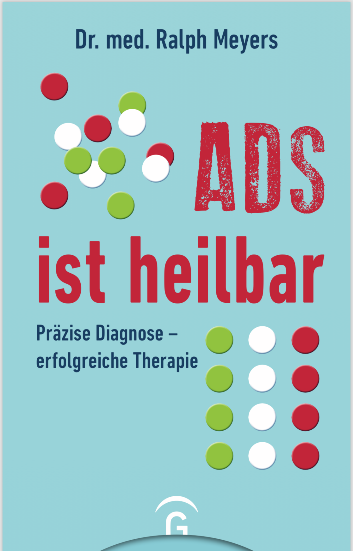 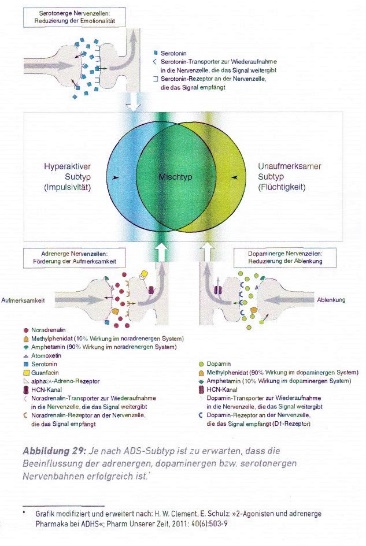 